Item 1c - Decisions and Actions Log of the Nottinghamshire Children’s Trust BoardHeld on Friday 18 December 2015 – 2.00pmPresent: Colin Pettigrew (CP) (Chair) – Nottinghamshire County Council, Derek Higton (DHi) - Nottinghamshire County Council, Chris Few (CF) – Nottinghamshire Safeguarding Children Board, Dr David Hannah (DHa) – Nottinghamshire Clinical Commissioning Groups,Tracey Lindley (TL), Nottingham West CCG, Sue Gill (SG) – Bassetlaw Clinical Commissioning Group,Dr Kate Allen (KAl) - Nottinghamshire County Council (Public Health)Chris Jones (CJ) – Nottinghamshire County Council, Georgina Carnill – Nottinghamshire County CouncilFor Items  – Irene Kakoullis (IK) – Nottinghamshire County CouncilApologies: Richard Stapleford (RS) - Nottinghamshire PoliceKey:CompleteOngoing but in-handRequiring action/attentionDate of MeetingAction PointLeadProgress UpdateProgress UpdateReview of the Children’s Trust BoardReview of the Children’s Trust BoardReview of the Children’s Trust BoardReview of the Children’s Trust BoardReview of the Children’s Trust Board18.12.15The Children’s Trust Board approved the revised proposals to have only one Trust Executive, as well as the Trust Board.   Representatives of County and Bassetlaw Clinical Commissioning Groups would be represented on both the Board and Executive – up to three places (North, Central and South)Agreed that Public Health would be represented on the Board with the Integrated Commissioning Hub being represented on the Executive.The proposed number of meeting dates per year (10) should be sufficient for the current business activities of the Trust.Next steps will be to update and revise the terms of reference for the Children’s Trust and to identify members for the Board and Executive.CJRevised terms of reference for the new arrangements to be tabled at the next Board meeting in February 2016 for approval.Revised terms of reference for the new arrangements to be tabled at the next Board meeting in February 2016 for approval.Approval of the Joint Strategic Needs Analysis (JSNA) topic on ‘Transitions to Adulthood’Approval of the Joint Strategic Needs Analysis (JSNA) topic on ‘Transitions to Adulthood’Approval of the Joint Strategic Needs Analysis (JSNA) topic on ‘Transitions to Adulthood’Approval of the Joint Strategic Needs Analysis (JSNA) topic on ‘Transitions to Adulthood’Approval of the Joint Strategic Needs Analysis (JSNA) topic on ‘Transitions to Adulthood’18.12.15The Children’s Trust Board decided not to approve the draft JSNA topic on ‘Transitions to Adulthood’.CJ to arrange a briefing at the next meeting of the Children’s Trust Board on the current work being undertaken on Transitions.KA will discuss with colleagues the next steps for the JSNA topic on ‘Transitions to Adulthood’.  CJ / KAReport / presentation at the Children’s Trust Board meeting on 4 February 2016Topic to be discussed at the Children and Young People’s JSNA steering group on 27.01.2016Report / presentation at the Children’s Trust Board meeting on 4 February 2016Topic to be discussed at the Children and Young People’s JSNA steering group on 27.01.2016Review of Local Management Groups (LMGs)Review of Local Management Groups (LMGs)Review of Local Management Groups (LMGs)Review of Local Management Groups (LMGs)Review of Local Management Groups (LMGs)18.12.15Recommendations of the review of local management groups agreed.LMGs will report to the Children’s Trust Executive with an annual reportDistrict information profiles to be developed to support local action planningLMGs to develop local action plans to support the delivery of the priorities of the Children, Young People and Families (CYPF) Plan IKIKIK / CJIKIKIK / CJLMGs included in the governance arrangements of the Children’s TrustSpecification for district data profiles being developed (initial meeting on 29 January 2016) Template has been distributed which is based upon the one being used for the CYPF PlanReview of Local Safeguarding Children’s Boards (LSCB) and Serious Case ReviewsReview of Local Safeguarding Children’s Boards (LSCB) and Serious Case ReviewsReview of Local Safeguarding Children’s Boards (LSCB) and Serious Case ReviewsReview of Local Safeguarding Children’s Boards (LSCB) and Serious Case ReviewsReview of Local Safeguarding Children’s Boards (LSCB) and Serious Case Reviews18.12.15The attention of the Board was drawn to the Government’s recent announcement on the review of LSCB and possible centralisation of Serious Case ReviewsCFCF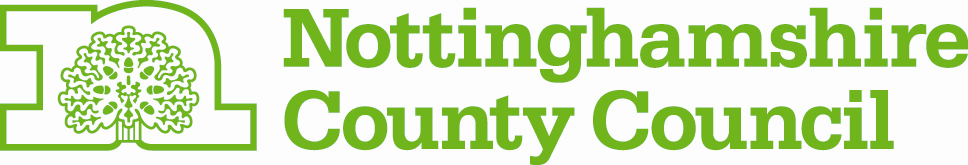 